ACTIVIDAD INFORMÁTICA 2 A-B-CTEMA: PROGRAMACIÓN (BÁSICOS Y PROCEDIMIENTOS)INDICACIONES:ANTES DE JUGAR CON ESTOS NUEVOS DESAFÍOS ENTREN AL SIGUIENTE LINK ASÍ VERÁN LAS INSTRUCCIONES:https://youtu.be/EQd3_ptIzDo  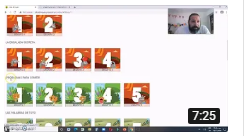  AHORA SÍ… PARA JUGAR A LOS JUEGOS INGRESEN EN LOS SIGUIENTES LINKS:http://pilasbloques.program.ar/online/#/desafio/225http://pilasbloques.program.ar/online/#/desafio/230 A DIVERTIRTE Y CUIDARTE MUCHO!!!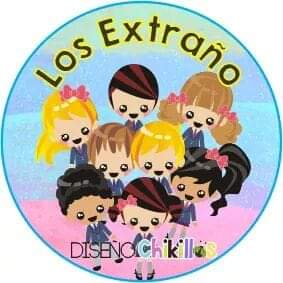 TE MANDAMOS UN ABRAZOTESEÑO LORE Y PROFE NANDO